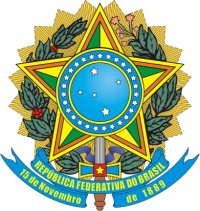 MINISTÉRIO DA EDUCAÇÃOSECRETARIA DE EDUCAÇÃO PROFISSIONAL E TECNOLÓGICAINSTITUTO FEDERAL DE EDUCAÇÃO CIÊNCIA E TECNOLOGIA DE MINAS GERAISCAMPUS OURO PRETOCOMISSÃO ELEITORAL LOCAL CAMPUS OURO PRETORua Pandiá Calógeras, n°898 – Bairro Bauxita – Ouro Preto – Minas Gerais – CEP: 35400-000COMUNICADO 01A Comissão Eleitoral Local do campus Ouro Preto informa aos candidatos aos cargos de Reitor e Diretor Geral, os locais autorizados para afixar os banners e cartazes destinados à campanha eleitoral:Locais para afixação de banners1 – Grade (lado interno) do estacionamento externo.2 – Parede do auditório na entrada do hall do prédio da administração.3 – Grade externa que contorna a cantina (acima da ASSETFOP).Locais para a afixação de cartazes A31 – Flanelógrafo da parede externa do pavilhão de áudio e vídeo.2 – Parede interna de frente para o balcão da sala de ponto na portaria.3 – Parede interna do corredor principal do pavilhão central.– Flanelógrafos dos pavilhões de:Educação Física; Metalurgia; Mineração; Biblioteca;Meio Ambiente; Geraldo Nunes;Pavilhão da Gestão da Qualidade; Edificações;Automação Industrial;Segurança do Trabalho;Joalheria;Recepção da Diretoria de Ensino; Recepção da DREC;Recepção da GGP;Flanelógrafo do prédio de administração;Parede externa da entrada do restaurante;Parede interna do Ambulatório;ObservaçõesConforme Art.15, não poderá feita a exposição de material de nenhum candidato isoladamente.É de responsabilidade dos candidatos fixarem os cartazes e banners autorizados pela Comissão Eleitoral Local.Todos os cartazes e banners devem ser remetidos à Comissão Eleitoral Local para conferência e assinatura. A Comissão Eleitoral Local solicita aos candidatos aos cargos de Reitor e Diretor Geral que encaminhem até o dia 05/06/19, para o e-mail: comissaoelitoral.op@ifmg.edu.br,, o calendário das visitas às turmas/sala de aula. A comissão eleitoral local encaminhará tal documento ao Funcionamento Escolar para que o mesmo possa dar ciência aos docentes quanto aos dias das visitas e horários.Comissão Eleitoral Local/ Ouro Preto